№ п/пНаименование товараНаименование показателя, технического, функционального параметра, ед. изм. ПоказателяНаименование показателя, технического, функционального параметра, ед. изм. Показателя1ЛабиринтПримерный эскиз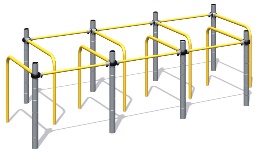 Спортивное оборудование предназначено для установки на территориях игровых зон, зон отдыха, спортивных площадках. Может эксплуатироваться круглогодично. Спортивное оборудование соответствует требованиям современного дизайна, отвечает требованиям безопасности пользователя, заложенным в Европейских нормах и ГОСТах РФ.  Спортивное оборудование производится в соответствии со стандартом ISO 9001-2015. Все применяемые материалы имеют гигиенические сертификаты и разрешены к применению при изготовлении продукции для детей. Изделие должно сопровождаться паспортом, включающим информацию о предназначении, комплектации, указания по сборке, монтажные схемы, правила безопасной эксплуатации, рекомендации по обслуживанию. Лабиринт должен быть изготовлен из двух зеркально изготовленных конструкций. Каждая конструкция должна представлять собой четыре вертикальные стойки, которые соединяются между собой тремя перекладинами на высоте не более 910 мм от уровня площадки. К каждой стойке должны быть присоединены «Г»-образные поручни. Первая стойка второй части лабиринта должна быть установлена на 450 мм дальше первой стойки первой части конструкции. Металлические детали должны быть окрашены полимерной порошковой эмалью методом запекания в заводских условиях. Порошковая эмаль имеет высокую стойкость к климатическим условиям и эстетичный внешний вид. Выступающие крепежные элементы должны быть закрыты антивандальными декоративными заглушками из полиэтилена. Торцы труб должны быть закрыты пластиковыми заглушками. Все крепежные элементы должны быть оцинкованы. Монтаж должен производиться путем бетонирования стоек в грунт на глубину не менее 600 мм.Спортивное оборудование предназначено для установки на территориях игровых зон, зон отдыха, спортивных площадках. Может эксплуатироваться круглогодично. Спортивное оборудование соответствует требованиям современного дизайна, отвечает требованиям безопасности пользователя, заложенным в Европейских нормах и ГОСТах РФ.  Спортивное оборудование производится в соответствии со стандартом ISO 9001-2015. Все применяемые материалы имеют гигиенические сертификаты и разрешены к применению при изготовлении продукции для детей. Изделие должно сопровождаться паспортом, включающим информацию о предназначении, комплектации, указания по сборке, монтажные схемы, правила безопасной эксплуатации, рекомендации по обслуживанию. Лабиринт должен быть изготовлен из двух зеркально изготовленных конструкций. Каждая конструкция должна представлять собой четыре вертикальные стойки, которые соединяются между собой тремя перекладинами на высоте не более 910 мм от уровня площадки. К каждой стойке должны быть присоединены «Г»-образные поручни. Первая стойка второй части лабиринта должна быть установлена на 450 мм дальше первой стойки первой части конструкции. Металлические детали должны быть окрашены полимерной порошковой эмалью методом запекания в заводских условиях. Порошковая эмаль имеет высокую стойкость к климатическим условиям и эстетичный внешний вид. Выступающие крепежные элементы должны быть закрыты антивандальными декоративными заглушками из полиэтилена. Торцы труб должны быть закрыты пластиковыми заглушками. Все крепежные элементы должны быть оцинкованы. Монтаж должен производиться путем бетонирования стоек в грунт на глубину не менее 600 мм.1ЛабиринтПримерный эскизВнешние размерыВнешние размеры1ЛабиринтПримерный эскизДлина, ±20 мм32641ЛабиринтПримерный эскизШирина, ±20 мм15661ЛабиринтПримерный эскизВысота, ±20 мм10101ЛабиринтПримерный эскизКомплектацияКомплектация1ЛабиринтПримерный эскизПерекладина, шт.61ЛабиринтПримерный эскизПоручень, шт.81ЛабиринтПримерный эскизСтойка, шт.81ЛабиринтПримерный эскизОбойма81ЛабиринтПримерный эскизПерекладина Перекладина 1ЛабиринтПримерный эскизПерекладина должна быть закреплена между стойками при помощи обойм, отводов и резьбовых соединений на высоте не более 910 мм (от оси перекладины) от уровня площадки. Перекладина длиной не менее 780 мм должна быть изготовлена из металлической трубы диаметром не менее 42,3 мм с толщиной стенки не менее 2,8 мм. Концы перекладины должны быть обжаты до диаметра 33,5мм и обработаны отверстия для установки в отвод с последующей фиксацией болтовым соединениемПерекладина должна быть закреплена между стойками при помощи обойм, отводов и резьбовых соединений на высоте не более 910 мм (от оси перекладины) от уровня площадки. Перекладина длиной не менее 780 мм должна быть изготовлена из металлической трубы диаметром не менее 42,3 мм с толщиной стенки не менее 2,8 мм. Концы перекладины должны быть обжаты до диаметра 33,5мм и обработаны отверстия для установки в отвод с последующей фиксацией болтовым соединениемПорученьПоручень«Г»-образный поручень должен быть изготовлен из гнутой металлической трубы длиной не более 2316 мм  диаметром не менее 42,3 мм с толщиной стенки не менее 2,8 мм. Радиус гиба между горизонтальным и вертикальным участками должен быть не менее r=100 мм. Габаритные размер поручня должны быть не менее 900*1465 мм. Верхний конец поручня должен быть обжат до диаметра 33,5мм и обработано отверстие для установки в отвод с последующей фиксацией болтовым соединением«Г»-образный поручень должен быть изготовлен из гнутой металлической трубы длиной не более 2316 мм  диаметром не менее 42,3 мм с толщиной стенки не менее 2,8 мм. Радиус гиба между горизонтальным и вертикальным участками должен быть не менее r=100 мм. Габаритные размер поручня должны быть не менее 900*1465 мм. Верхний конец поручня должен быть обжат до диаметра 33,5мм и обработано отверстие для установки в отвод с последующей фиксацией болтовым соединениемСтойкаСтойкаСтойка лабиринта длиной 1610мм должна быть изготовлена из стальной трубы диаметром не менее 76 мм с толщиной стенки не менее 2 мм,  с кольцевыми канавками через каждые 150мм, для точной установки элементов комплекса по высоте. Канавки должны наносится методом холодного деформирования накатными роликами. Используются для фиксации обойм в виде двух стальных полуобойм, облитых пластиком, которые стягиваются между собой болтовыми соединениями.Стойка лабиринта длиной 1610мм должна быть изготовлена из стальной трубы диаметром не менее 76 мм с толщиной стенки не менее 2 мм,  с кольцевыми канавками через каждые 150мм, для точной установки элементов комплекса по высоте. Канавки должны наносится методом холодного деформирования накатными роликами. Используются для фиксации обойм в виде двух стальных полуобойм, облитых пластиком, которые стягиваются между собой болтовыми соединениями.ОбоймаОбоймаОбойма собирается из двух стальных полуобойм, облитых ударопрочным пластиком, стягиваемых между собой резьбовыми соединениями. Обойма устанавливается на стойке на кольцевой канавке и на ней зажимаются отводы поручня и перекладин на одних стойках с двух сторон, на других – с трех.Обойма собирается из двух стальных полуобойм, облитых ударопрочным пластиком, стягиваемых между собой резьбовыми соединениями. Обойма устанавливается на стойке на кольцевой канавке и на ней зажимаются отводы поручня и перекладин на одних стойках с двух сторон, на других – с трех.